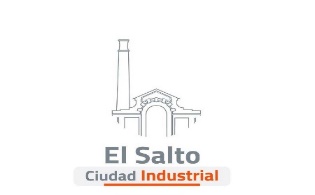 Gobierno Municipal El Salto 2018-2021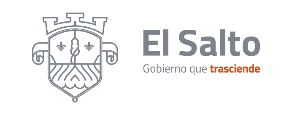 Informe de actividades del mes de Julio 2020DIRECCIÓN DE MEDIO AMBIENTEDIRECCIÓN DE MEDIO AMBIENTEACTIVIDADESRESULTADOS Videoconferencias sobre mesas de trabajo con IMEPLAN 16 videoconferencias con IMEPLANDonación de árboles 600 árboles de diferentes especies  Inspección a empresas 53 empresas Ingreso de expedientes15 ingresadosEntrega de dictamen 40 dictámenesAtención queja salud animal90 quejasAnimales en adopción 19 perros 9 gatos Operativo “Recolección de llantas”Se recolectaron 12,000 llantas en el municipio Campaña de descarcharrización En conjunto con el gobierno del estado y la Secretaria de Salud se realizaron 2 campañas de descarcharrización contra el mosquito del dengue en el municipio 